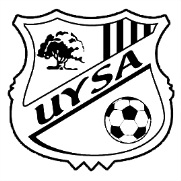 What does it mean to be a Coach for UYSA?1.  You will be expected to:	a. attend coach’s meetings	b. adhere to all UYSA rules and bi-laws to the best of  your ability	c.  attend the team draft (if you do not attend, your team is not guaranteed)	d.  Attend the coach’s clinic for certification if this is your 2nd year as head coach2. You will be responsible for:a. contacting all players on your team to introduce yourself as their coach	b. set up age appropriate practices	c.  communicating with your team parents (i.e. schedules, uniform pick up, etc.)	d. working with your team to obtain a sponsor for the season	f.  having parents from your team volunteer for 1 hour during the season to work in the                                 concession stand3.  You will provide a safe environment for your team to play soccer and have fun by:	a. maintaining an appropriate attitude	b. being respectful to the other coaches, players and referees	c. ensuring the parents of the players adhere to the aboveThank you for volunteering to be a coach!  You are helping your child and others grow to love the sport of soccer!  HAVE FUN AND GOOD LUCK!